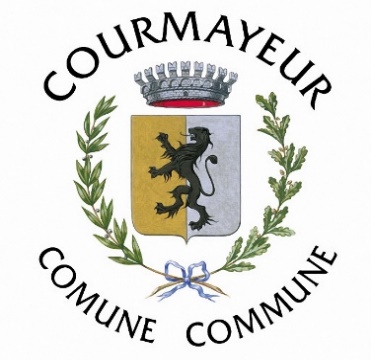 Regolamento per la circolazione dei mezzi meccanici su aree innevate nel comune di Courmayeur - approvato con DCC n. 15/21 – Richiesta autorizzazioneIl/La sottoscritto/a________________________________________________________________, CF_________________________________, in qualità di_________________________________________________________________________________________________ e di richiedente e soggetto responsabile dell’autorizzazioneDICHIARA quanto segueCellulare________________indirizzo posta elettronica______________________indirizzo di residenza o PEC _____________________indicazione dell’esercizio pubblico o dell’immobile servito dal mezzo__________________________________________________________________di rientrare nella seguente categoria (barrare la relativa lettera):soggetti proprietari, gestori e conduttori di strutture turistico ricettive, esercizi pubblici non altrimenti accessibili da strade aperte al pubblico, per il trasporto della propria clientela e del materiale necessario per lo svolgimento della propria attività (numero massimo di 7 mezzi per ogni struttura);personale addetto al controllo dell’azienda faunistica venatoria;proprietari o i locatori di unità immobiliari situati in Val Veny, Val Ferret, Dolonne, Plan Chécrouit e Val Sapin, esclusivamente per l’accesso alle proprie abitazioni e/o per raggiungere temporaneamente altre strutture e abitazioni nelle vicinanze e non altrimenti raggiungibili (per un massimo di 2 mezzi per ogni unità immobiliare).numero di targa e/o telaio del mezzo, per cui si richiede l’autorizzazione (massimo 2, salvo categoria A):DICHIARA, inoltre, di essere a conoscenza e di accettare che la sottoscrizione della domanda comporta, da parte del richiedente:la piena conoscenza e l’accettazione del Regolamento in oggetto;che il transito dovrà avvenire, in ogni caso, lungo il tracciato più corto e più sicuro.l’impegno a scaricare l’app di protezione civile Jarvis Public e a verificare, in maniera autonoma, eventuali situazioni di rischio valanghivo/idrogeologico e/o emissione di ordinanze di divieto per determinate aree del territorio;l’accettazione del fatto che i conducenti transitano a proprio rischio e pericolo e sollevano l’Amministrazione comunale da qualsiasi responsabilità per danni arrecati a persone e cose.L’impegno a sottostare (pena la decadenza dall’autorizzazione) ad eventuali future ulteriori condizioni, poste dall’amministrazione comunale a tutela dell’incolumità pubblica o dell’ambiente;allega:copia copertura assicurativa del mezzo;fotocopia documento identitàPRIVACY: Ai sensi dell’art. 13 del Regolamento UE 679/2016 in materia di protezione dei dati personali si informa che i dati personali saranno trattati esclusivamente nell’ambito del procedimento per il quale la presente dichiarazione viene resa ed il loro trattamento sarà improntato ai principi di correttezza liceità e trasparenza e di tutela della riservatezza e dei diritti del richiedente Data                                                                                                                   Firma del richiedenteLa richiesta può essere presentata presso gli uffici C.S.C. in piazzale Monte Bianco, 13 Courmayeur (Ao) oppure mediante email a park@csc.vda.it 